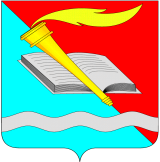 АДМИНИСТРАЦИЯ ФУРМАНОВСКОГО МУНИЦИПАЛЬНОГО РАЙОНА ПОСТАНОВЛЕНИЕ от ______________2021			                                                       № ___________г. Фурманов О внесении изменений в постановление администрации Фурмановского муниципального района от 25.02.2014 №146 «Об утверждении муниципальной программы Фурмановского муниципального  района «Развитие малого и среднего предпринимательства в Фурмановском муниципальном районе»В соответствии Федеральным законом от 24.07.2007 №209-ФЗ «О развитии малого и среднего предпринимательства в Российской Федерации», постановлением Правительства Российской Федерации от 18.09.2020 №1492 «Об общих требованиях к нормативным правовым актам, муниципальным правовым актам, регулирующим предоставление субсидий, в том числе грантов в форме субсидий, юридическим лицам, индивидуальным предпринимателям, а также физическим лицам - производителям товаров, работ, услуг, и о признании утратившими силу некоторых актов Правительства Российской Федерации и отдельных положений некоторых актов Правительства Российской Федерации», постановлением администрации Фурмановского муниципального района от 23.12.2020 №982 «Об утверждении Порядка разработки, реализации и оценки эффективности муниципальных программ Фурмановского муниципального района», Уставом Фурмановского муниципального района, в целях создания условий для повышения предпринимательской активности и развития малого и среднего предпринимательства в Фурмановском муниципальном районе администрация Фурмановского муниципального района                   п о с т а н о в л я е т:Внести в постановление администрации Фурмановского муниципального района от 25.02.2014 №146 «Об утверждении муниципальной программы Фурмановского муниципального  района «Развитие малого и среднего предпринимательства в Фурмановском муниципальном районе» следующие изменения:Раздел «3. Цель (цели) и ожидаемые результаты реализации программы» муниципальной программы «Развитие малого и среднего предпринимательства в Фурмановском муниципальном районе» изложить в следующей редакции:«Основными целями настоящей программы являются:- улучшение условий для развития малого и среднего предпринимательства на территории Фурмановского муниципального района;- устойчивый рост уровня социально–экономического развития района и благосостояния граждан;- увеличение объемов налоговых поступлений в доходную часть бюджета района; - формирование экономически активного среднего класса;- ускорение развития малого и среднего предпринимательства в приоритетных для района сферах деятельности.Реализация программы позволит добиться следующих основных результатов:- увеличить численность субъектов малого и среднего предпринимательства;- увеличить налоговые поступления в бюджет;- формирование благоприятной предпринимательской среды;- обеспечить ежегодный прирост объема товарной продукции и услуг;- создать новые рабочие места;- упростить доступ малых и средних предприятий к инвестиционным ресурсам;- поднять престиж предпринимателя, обеспечить его безопасность и социальную защищенность.Реализация программы будет способствовать созданию благоприятных условий для деятельности малого и среднего предпринимательства, а также физических лиц, не являющихся индивидуальными предпринимателями и применяющих специальный налоговый режим "Налог на профессиональный доход" (далее - физические лица, применяющие специальный налоговый режим).Положения, касающиеся оказания поддержки физическим лицам, применяющим специальный налоговый режим, применяются в течение срока проведения эксперимента, установленного Федеральным законом от 27.11.2018 №422-ФЗ "О проведении эксперимента по установлению специального налогового режима "Налог на профессиональный доход".Целевые показатели, характеризующие ожидаемые результаты реализации программы (в том числе по годам реализации) представлены в таблице 2.Таблица 2. Сведения о целевых индикаторах (показателях) реализации программыМуниципальная программа Фурмановского муниципального района «Развитие малого и среднего предпринимательства в Фурмановском муниципальном районе» реализуется посредством трех подпрограмм:1) подпрограмма «Финансовая поддержка субъектов малого и среднего предпринимательства» (приложение 1 к муниципальной программе);2) подпрограмма «Имущественная поддержка субъектов малого и среднего предпринимательства» (приложение 2 к муниципальной программе);3) подпрограмма «Информационная и консультационная поддержка субъектов малого и среднего предпринимательства» (приложение 3 к муниципальной программе).Подпрограмма «Финансовая поддержка субъектов малого и среднего предпринимательства» направлена на оказание финансовой поддержки субъектам малого и среднего предпринимательства и физическим лицам, применяющим специальный налоговый режим, позволяющая реализовать получателям поддержки инвестиционные проекты.Подпрограмма «Имущественная поддержка субъектов малого и среднего предпринимательства» направлена на предоставление в аренду субъектам малого и среднего предпринимательства и физическим лицам, применяющим специальный налоговый режим, на льготных условиях помещений, находящихся в муниципальной собственности. Данный вид поддержки позволит расширить возможности субъектов малого и среднего предпринимательства по организации их деятельности, будет способствовать обеспечению населения города наиболее востребованными товарами, работами и услугами.Подпрограмма «Информационная и консультационная поддержка субъектов малого и среднего предпринимательства» направлена на оказание консультационной и информационной поддержки субъектам малого и среднего предпринимательства и физическим лицам, применяющим специальный налоговый режим, что в свою очередь позволяет улучшить ситуацию с кадровым обеспечением данного сектора, повысить правовую и экономическую грамотность предпринимательского сообщества, способствует расширению хозяйственных связей и рынков сбыта малого и среднего бизнеса Фурмановского муниципального района, позволяет малому и среднему бизнесу получить помощь в решении актуальных проблем своей деятельности.Субъекты малого и среднего предпринимательства и физические лица, применяющие специальный налоговый режим, имеют равный доступ к получению поддержки на территории Фурмановского муниципального района в рамках реализации настоящей программы.»Приложение 1 к муниципальной программе «Развитие малого и среднего предпринимательства в Фурмановском муниципальном районе» изложить в новой редакции (прилагается).1.3 Приложение 2 к муниципальной программе «Развитие малого и среднего предпринимательства в Фурмановском муниципальном районе» изложить в новой редакции (прилагается).1.4 Приложение 3 к муниципальной программе «Развитие малого и среднего предпринимательства в Фурмановском муниципальном районе» изложить в новой редакции (прилагается).2. Настоящее постановление вступает в силу со дня официального опубликования.3. Настоящее постановление опубликовать в сборнике нормативных правовых актов «Вестник администрации Фурмановского муниципального района и Совета Фурмановского муниципального района» и разместить на официальном сайте Фурмановского муниципального района.4. Контроль за исполнением постановления возложить на заместителя главы администрации  Фурмановского муниципального района А. А. Клюева.Глава Фурмановского 
муниципального района                                                                        Р. А. СоловьевЮ. В. Устинова(49341) 2-21-31Приложение 1к муниципальной программе«Развитие малого и среднего предпринимательства в Фурмановском муниципальном районе»Подпрограмма «Финансовая поддержка субъектов малого и среднего предпринимательства»1. Паспорт подпрограммы2. Краткая характеристика сферы реализации подпрограммыВ соответствии с пунктом 25 части 1 статьи 15 Федерального закона от 06.10.2003 №131-ФЗ «Об общих принципах организации местного самоуправления в Российской Федерации», Федеральным законом от 24.07.2007 № 209-ФЗ «О развитии малого и среднего предпринимательства в Российской Федерации» органы местного самоуправления осуществляют реализацию государственной политики в области развития малого и среднего предпринимательства, оказания поддержки субъектам малого и среднего предпринимательства.В рамках настоящей подпрограммы реализуются основное мероприятие "Развитие малого и среднего предпринимательства" и региональный проект "Акселерация субъектов малого и среднего предпринимательства".1. В рамках основного мероприятия "Развитие малого и среднего предпринимательства" осуществляется реализация мероприятий:Субсидирование процентной ставки по кредитам, полученным субъектами малого и среднего предпринимательства и физическими лицами, применяющими специальный налоговый режим, в кредитных организациях (Порядок рассмотрения заявок, условия и порядок и оказание поддержки устанавливаются в соответствии с приложением 1 к настоящей подпрограмме).Субсидирование части затрат субъектов малого и среднего предпринимательства, связанных с уплатой лизинговых платежей по договору (договорам) лизинга, заключенному с российскими лизинговыми организациями в целях создания и (или) развития либо модернизации производства товаров (работ, услуг).Субсидии на поддержку субъектов малого и среднего предпринимательства: субсидирование части затрат субъектов малого и среднего предпринимательства, связанных с уплатой процентов по кредитам, привлеченным в российских кредитных организациях на строительство (реконструкцию) для собственных нужд производственных зданий, строений и сооружений и (или) приобретение оборудования в целях создания и (или) развития либо модернизации производства товаров (работ, услуг); субсидирование части затрат субъектов малого и среднего предпринимательства, связанных с уплатой первого взноса (аванса) при заключении договора (договоров) лизинга оборудования, включая затраты на монтаж оборудования, с российскими лизинговыми организациями в целях создания и (или) развития либо модернизации производства товаров (работ, услуг).Целью предоставления субсидии является финансовая поддержка субъектов малого и среднего предпринимательства и физических лиц, применяющих специальный налоговый режим.Исполнителем мероприятия подпрограммы выступает Отдел экономического развития и торговли администрации Фурмановского муниципального района.Срок выполнения мероприятия – 2014-2023 гг.2. Региональный проект "Акселерация субъектов малого и среднего предпринимательства".Основная цель проекта - увеличение количества субъектов малого и среднего предпринимательства, включая индивидуальных предпринимателей.В рамках регионального проекта осуществляется реализация следующего мероприятия:Субсидии на поддержку субъектов малого и среднего предпринимательства: субсидирование части затрат субъектов малого и среднего предпринимательства, связанных с созданием и (или) развитием центров времяпрепровождения детей – групп дневного времяпрепровождения детей дошкольного возраста и иных подобных видов деятельности; субсидирование части затрат субъектов малого и среднего предпринимательства, осуществляющих социально ориентированную деятельность, направленную на достижение общественно полезных целей, улучшение условий жизнедеятельности гражданина и (или) расширение его возможностей самостоятельно обеспечивать свои основные жизненные потребности, а также на обеспечение занятости, оказание поддержки инвалидам, гражданам пожилого возраста и лицам, находящимся в трудной жизненной ситуации.Целью предоставления субсидии является финансовая поддержка субъектов малого предпринимательства.Исполнителем мероприятия подпрограммы выступает Отдел экономического развития и торговли администрации Фурмановского муниципального района.Срок выполнения мероприятия – 2019 г.3. Ожидаемые результаты реализации подпрограммыРеализация подпрограммы позволит:- обеспечить позитивную динамику развития малого и среднего предпринимательства Фурмановского муниципального района;- увеличить число субъектов малого и среднего предпринимательства;- активизировать инвестиционную активность субъектов малого и среднего предпринимательства;- создать новые рабочие места.Целевые показатели, характеризующие ожидаемые результаты реализации подпрограммы (в том числе по годам реализации) представлены в нижеследующей таблице.Сведения о целевых индикаторах (показателях) реализации подпрограммы4. Мероприятия подпрограммыДля СМСП Фурмановского муниципального района реализация подпрограммы предполагает выполнение основного мероприятия «развитие малого и среднего предпринимательства». В целях выполнения основного мероприятия в программе предусмотрены следующие мероприятия:1. Субсидирование процентной ставки по кредитам, полученным субъектами малого и среднего предпринимательства и физическими лицами, применяющими специальный налоговый режим, в кредитных организациях.Целью предоставления субсидии является финансовая поддержка субъектов малого и среднего предпринимательства и физических лиц, применяющих специальный налоговый режим.Предоставление субсидий осуществляется в соответствии с Порядком предоставления субсидий из бюджетов Фурмановского муниципального района и Фурмановского городского поселения на возмещение части затрат, связанных с уплатой процентов по кредитам, полученным в кредитных организациях субъектами малого и среднего предпринимательства в рамках подпрограммы «Финансовая поддержка субъектов малого и среднего предпринимательства» муниципальной программы Фурмановского муниципального района «Развитие малого и среднего предпринимательства в  Фурмановском муниципальном районе» (приложение 1 к подпрограмме).2. Для СМСП, зарегистрированных на территории Фурмановского городского поселения, субсидирование части затрат субъектов малого и среднего предпринимательства, связанных с уплатой лизинговых платежей по договору (договорам) лизинга, заключенному с российскими лизинговыми организациями в целях создания и (или) развития либо модернизации производства товаров (работ, услуг).Целью предоставления субсидии является финансовая поддержка субъектов малого и среднего предпринимательства.Предоставление субсидий осуществляется в соответствии с Порядком предоставления субсидий из бюджета Фурмановского городского поселения на субсидирование части затрат, связанных с уплатой лизинговых платежей по договору (договорам) лизинга, заключенному с российскими лизинговыми организациями в целях создания и (или) развития либо модернизации производства товаров (работ, услуг) для осуществления деятельности в рамках подпрограммы «Финансовая поддержка субъектов малого и среднего предпринимательства» муниципальной программы Фурмановского муниципального района «Развитие малого и среднего предпринимательства в  Фурмановском муниципальном районе».3. Для СМСП, зарегистрированных на территории Фурмановского городского поселения мероприятие «Субсидии на поддержку субъектов малого и среднего предпринимательства: субсидирование части затрат субъектов малого и среднего предпринимательства, связанных с уплатой процентов по кредитам, привлеченным в российских кредитных организациях на строительство (реконструкцию) для собственных нужд производственных зданий, строений и сооружений и (или) приобретение оборудования в целях создания и (или) развития либо модернизации производства товаров (работ, услуг); субсидирование части затрат субъектов малого и среднего предпринимательства, связанных с уплатой первого взноса (аванса) при заключении договора (договоров) лизинга оборудования, включая затраты на монтаж оборудования, с российскими лизинговыми организациями в целях создания и (или) развития либо модернизации производства товаров (работ, услуг)».Целью предоставления субсидии является финансовая поддержка субъектов малого и среднего предпринимательства.Предоставление субсидий осуществляется в соответствии с Порядком предоставления субсидий из бюджета Фурмановского городского поселения на мероприятие «Субсидии на поддержку субъектов малого и среднего предпринимательства: субсидирование части затрат субъектов малого и среднего предпринимательства, связанных с уплатой процентов по кредитам, привлеченным в российских кредитных организациях на строительство (реконструкцию) для собственных нужд производственных зданий, строений и сооружений и (или) приобретение оборудования в целях создания и (или) развития либо модернизации производства товаров (работ, услуг); субсидирование части затрат субъектов малого и среднего предпринимательства, связанных с уплатой первого взноса (аванса) при заключении договора (договоров) лизинга оборудования, включая затраты на монтаж оборудования, с российскими лизинговыми организациями в целях создания и (или) развития либо модернизации производства товаров (работ, услуг)».4. Для СМСП, зарегистрированных на территории Фурмановского городского поселения мероприятие «Субсидии на поддержку субъектов малого и среднего предпринимательства: субсидирование части затрат субъектов малого и среднего предпринимательства, связанных с созданием и (или) развитием центров времяпрепровождения детей – групп дневного времяпрепровождения детей дошкольного возраста и иных подобных видов деятельности; субсидирование части затрат субъектов малого и среднего предпринимательства, осуществляющих социально ориентированную деятельность, направленную на достижение общественно полезных целей, улучшение условий жизнедеятельности гражданина и (или) расширение его возможностей самостоятельно обеспечивать свои основные жизненные потребности, а также на обеспечение занятости, оказание поддержки инвалидам, гражданам пожилого возраста и лицам, находящимся в трудной жизненной ситуации».Целью предоставления субсидии является финансовая поддержка субъектов малого и среднего предпринимательства.Предоставление субсидий осуществляется в соответствии с Порядком предоставления субсидий из бюджета Фурмановского городского поселения на мероприятие «Субсидии на поддержку субъектов малого и среднего предпринимательства: субсидирование части затрат субъектов малого и среднего предпринимательства, связанных с созданием и (или) развитием центров времяпрепровождения детей – групп дневного времяпрепровождения детей дошкольного возраста и иных подобных видов деятельности; субсидирование части затрат субъектов малого и среднего предпринимательства, осуществляющих социально ориентированную деятельность, направленную на достижение общественно полезных целей, улучшение условий жизнедеятельности гражданина и (или) расширение его возможностей самостоятельно обеспечивать свои основные жизненные потребности, а также на обеспечение занятости, оказание поддержки инвалидам, гражданам пожилого возраста и лицам, находящимся в трудной жизненной ситуации».Исполнителем мероприятий подпрограммы выступает отдел экономического развития и торговли администрации Фурмановского муниципального района.Срок выполнения мероприятий – 2014-2023 годы.Ресурсное обеспечение мероприятий подпрограммы:Приложение 1 к подпрограммеПОРЯДОКпредоставления субсидий из бюджетов Фурмановского муниципального района и Фурмановского городского поселения на возмещение части затрат, связанных с уплатой процентов по кредитам, полученным в кредитных организациях субъектами малого и среднего предпринимательства в рамках подпрограммы «Финансовая поддержка субъектов малого и среднего предпринимательства» муниципальной программы Фурмановского муниципального района «Развитие малого и среднего предпринимательства в  Фурмановском муниципальном районе»I. Общие положения1.1. Настоящий Порядок устанавливает категории получателей, цели, условия и порядок предоставления субсидий, направленных на создание благоприятных условий для устойчивого развития предпринимательства и предпринимательской инициативы, стимулирования инвестиционной деятельности субъектов малого и среднего предпринимательства на территории Фурмановского муниципального района, порядок возврата субсидий в случае нарушения условий, установленных при их предоставлении.1.2. Субсидии предоставляются в целях возмещения части затрат, связанных с уплатой процентов по кредитам, полученным в кредитных организациях субъектами малого и среднего предпринимательства, а также физических лиц, не являющихся индивидуальными предпринимателями и применяющих специальный налоговый режим "Налог на профессиональный доход" (далее - физические лица, применяющие специальный налоговый режим), в рамках подпрограммы «Финансовая поддержка субъектов малого и среднего предпринимательства» муниципальной программы Фурмановского муниципального района «Развитие малого и среднего предпринимательства в  Фурмановском муниципальном районе» (далее – субсидии). 1.3. Финансовое обеспечение предоставления субсидий является расходными обязательствами Фурмановского муниципального района и Фурмановского городского поселения и исполняется за счет средств бюджета Фурмановского муниципального района и бюджета Фурмановского городского поселения соответственно (далее – местных бюджетов).1.4. Главным распорядителем средств бюджета Фурмановского муниципального района, до которого в соответствии с бюджетным законодательством как получателя бюджетных средств доведены в установленном порядке лимиты бюджетных обязательств на предоставление субсидии на соответствующий финансовый год и плановый период,   является администрация Фурмановского муниципального района (далее – Администрация, главный распорядитель).1.5. Предоставление субсидий осуществляется в пределах ассигнований, утвержденных решениями представительных органов о местных бюджетах на очередной финансовый год (очередной финансовый год и плановый период) на субсидирование процентной ставки по кредитам, полученным субъектами малого и среднего предпринимательства и физическими лицами, применяющими специальный налоговый режим, в рамках подпрограммы «Финансовая поддержка субъектов малого и среднего предпринимательства» муниципальной программы «Развитие малого и среднего предпринимательства в  Фурмановском муниципальном районе» (далее – Программа).1.6. Право на получение субсидий имеют юридические лица (за исключением государственных (муниципальных) учреждений), индивидуальные предприниматели и физические лица, применяющие специальный налоговый режим, зарегистрированные и ведущие деятельность на территории Фурмановского муниципального района, относящиеся к субъектам малого и среднего предпринимательства, а также (далее – получатели субсидий или заявители).1.7. Положения, касающиеся оказания поддержки физическим лицам, применяющим специальный налоговый режим, применяются в течение срока проведения эксперимента, установленного Федеральным законом от 27.11.2018 N 422-ФЗ "О проведении эксперимента по установлению специального налогового режима "Налог на профессиональный доход".1.8. Сведения о субсидии размещаются на едином портале бюджетной системы Российской Федерации в информационно-телекоммуникационной сети «Интернет» (далее соответственно – единый портал, сеть «Интернет») (в разделе «Бюджет») при формировании проекта решения Совета Фурмановского муниципального района о бюджете Фурмановского муниципального района (проекта решения Совета Фурмановского муниципального района о внесении изменений в решение о бюджете Фурмановского муниципального района).1.9. Субсидии предоставляются по результатам отбора, проводимого на основании заявок, направленных получателями субсидий, исходя из соответствия заявителей категориям и требованиям, определенным настоящим Порядком (далее – отбор). II. Порядок проведения отбора1. Структурным подразделением, уполномоченным на осуществление функций Администрации по проведению отбора, рассмотрению документов, материалов (информации), предоставляемых заявителями, является Отдел экономического развития и торговли Администрации (далее – Уполномоченный орган).2. Проведение отбора осуществляет комиссия по оказанию поддержки субъектам малого и среднего предпринимательства при администрации Фурмановского района (далее – комиссия), порядок работы которой и состав утверждаются постановлением администрации Фурмановского района.3. Отбор получателей субсидий проводится путем запроса предложений на основании предложений (заявок), направленных участниками отбора для участия в отборе (далее – заявка), исходя из соответствия участника отбора категориям и критериям отбора, и очередности поступления заявок. Форма заявки и ее содержание определены настоящим Порядком.4. Объявление о проведении отбора оформляется постановлением администрации Фурмановского муниципального района, которое издается не менее, чем за 3 рабочих дня до начала срока приема заявок, и размещается на официальном сайте администрации Фурмановского муниципального района (www.furmanov.su) в сети «Интернет» (далее – официальный сайт).Объявления размещаются при условии наличия бюджетных средств на мероприятия Программы, предусмотренных пунктами 1.2 раздела I настоящего Порядка.5. В объявлении о проведении отбора указывается следующая информация: 5.1. Сроки проведения отбора (дата и время начала (окончания) подачи (приема) заявок), которые не могут быть меньше 30 календарных дней, следующих за днем размещения объявления. 5.2. Наименование, местонахождение, почтовый адрес, адрес электронной почты организатора отбора. 5.3. Цели предоставления субсидий в соответствии с пунктом 1.2 раздела I настоящего Порядка, а также результаты предоставления субсидий в соответствии с пунктом 7 раздела III настоящего Порядка. 5.4. Требования к участникам отбора в соответствии с пунктом 6 настоящего раздела Порядка и перечень документов, представляемых участниками отбора для подтверждения их соответствия указанным требованиям. 5.5. Порядок подачи заявок участниками отбора и требования, предъявляемые к форме и содержанию заявок согласно пункту 7 настоящего раздела Порядка. 5.6. Порядок отзыва заявок, порядок возврата заявок, определяющий, в том числе, основания для возврата заявок, порядок внесения изменений в заявки в соответствии с пунктом 10 настоящего раздела Порядка. 5.7. Правила рассмотрения заявок участников отбора в соответствии с пунктом 13 настоящего раздела Порядка.5.8. Порядок предоставления участникам отбора разъяснений положений объявления, даты начала и окончания срока такого предоставления, в соответствии с пунктом 11 настоящего раздела Порядка.5.9. Срок, в течение которого победитель (победители) отбора должен подписать соглашение о предоставлении субсидии в соответствии с пунктом 4 раздела III настоящего Порядка.5.10. Условия признания победителя (победителей) отбора, уклонившимся от заключения соглашения в соответствии с пунктом 4 раздела III настоящего Порядка. 5.11. Дата размещения результатов отбора на официальном сайте, которая не может быть позднее 14-го календарного дня, следующего за днем определения победителей отбора.6. Требования, предъявляемые к участникам отбора, которые претендуют на получение поддержки: 6.1. Заявитель относится к категории СМСП (в соответствии с требованиями статьи 4 Федерального закона от 24.07.2007 № 209-ФЗ «О развитии малого и среднего предпринимательства в Российской Федерации» – далее Федеральный закон № 209-ФЗ), физических лиц, применяющих специальный налоговой режим (в соответствии с требованиями статьи 14 Федерального закона № 209-ФЗ), зарегистрирован в соответствии с действующим законодательством Российской Федерации и осуществляет деятельность на территории Фурмановского муниципального района на дату подачи заявки на предоставление субсидии. 6.2. Заявитель не осуществляет деятельность, определенную в частях 3 и 4 статьи 14 Федерального закона № 209-ФЗ, на дату подачи заявки на предоставление субсидии. 6.3. На дату подачи заявки на предоставление субсидии у заявителя должна отсутствовать: - неисполненная обязанность по уплате налогов, сборов, страховых взносов, пеней, штрафов, процентов, подлежащих уплате в соответствии с законодательством Российской Федерации о налогах и сборах; - просроченная (неурегулированная) задолженность по денежным обязательствам перед Фурмановским муниципальным районом, просроченная задолженность по возврату в бюджет Фурмановского муниципального района субсидий, бюджетных инвестиций, предоставленных, в том числе, в соответствии с иными правовыми актами, и иная просроченная задолженность перед бюджетом Фурмановского муниципального района; 6.4. Заявитель – юридическое лицо, не должен находиться в процессе реорганизации, ликвидации, в отношении него не введена процедура банкротства, деятельность заявителя не приостановлена в порядке, предусмотренном законодательством Российской Федерации. Заявитель – индивидуальный предприниматель – не должен прекратить деятельность в качестве индивидуального предпринимателя, физическое лицо – в качестве физического лица, применяющего специальный налоговый режим, на дату подачи заявки на предоставление субсидии. 6.5. Отсутствие сведений в реестре дисквалифицированных лиц о дисквалифицированном руководителе, членах коллегиального исполнительного органа, лице, исполняющем функции единоличного исполнительного органа, или главном бухгалтере заявителя, являющегося юридическим лицом, об индивидуальном предпринимателе и о физическом лице – производителе товаров, работ, услуг. 6.6. Заявитель не должен являться иностранным юридическим лицом, а также российским юридическим лицом, в уставном (складочном) капитале которого доля участия иностранных юридических лиц, местом регистрации которых является государство или территория, включенные в утверждаемый Министерством финансов Российской Федерации перечень государств и территорий, предоставляющих льготный налоговый режим налогообложения и (или) не предусматривающих раскрытия и предоставления информации при проведении финансовых операций (офшорные зоны), в совокупности превышает 50 процентов на дату подачи заявки на предоставление субсидии. 6.7. Заявитель не должен получать средства из бюджета Фурмановского муниципального района на основании иных нормативных правовых актов или иных муниципальных правовых актов Фурмановского муниципального района на цели, указанные в пункте 1.2 раздела I настоящего Порядка, на дату подачи заявки на предоставление субсидии. 6.8. Дата подачи заявки о предоставлении субсидии не должна превышать 18 месяцев со дня окончания выполнения документально подтвержденного мероприятия, по которому заявитель претендует на получение субсидии, в отношении субсидий, предусмотренных пунктом 1.2 раздела I настоящего Порядка.6.9. Размер средней заработной платы работников, работодателем которых является заявитель, должен быть не ниже величины минимального размера оплаты труда, установленного в соответствии с законодательством Российской Федерации на дату подачи заявки на предоставление субсидии, за исключением индивидуальных предпринимателей, не имеющих наемных работников, физических лиц, применяющих специальный налоговый режим.6.10. Своевременная уплата заявителем начисленных процентов и внесение платежей по погашению кредита в соответствии с кредитным договором, действующим на дату подачи заявки на предоставление субсидии.6.11. Отсутствие ранее принятого в отношении заявителя решения об оказании аналогичной поддержки (поддержки, условия оказания которой совпадают, включая форму, вид поддержки и цели ее оказания) и сроки оказания которой не истекли. 6.12. Отсутствие решения о признании заявителя допустившим нарушение порядка и условий оказания поддержки, в том числе не обеспечившим целевого использования средств поддержки, с момента которого прошло менее, чем три года. 6.13. Заявитель не имеет просроченной задолженности по заработной плате за исключением индивидуальных предпринимателей, не имеющих наемных работников и физических лиц, применяющих специальный налоговый режим. 6.14. Физические лица, применяющие специальный налоговый режим, должны находиться в реестре налогоплательщиков налога на профессиональный доход.7. Требования, предъявляемые к форме и содержанию заявок, подаваемых участниками отбора: 7.1. Документы, которые СМСП, физические лица, применяющие специальный налоговый режим, должны предоставить самостоятельно: 7.1.1. Заявка на предоставление субсидии по форме, приведенной в приложении № 1 к настоящему Порядку. 7.1.2. Заявление о соответствии вновь созданного юридического лица и вновь зарегистрированного индивидуального предпринимателя условиям отнесения к субъектам малого и среднего предпринимательства, установленным Федеральным законом № 209-ФЗ, по форме, приведенной в приложении № 4 к настоящему Порядку (для вновь созданных юридических лиц и вновь зарегистрированных индивидуальных предпринимателей). 7.1.3. Сведения о среднемесячной заработной плате одного работника за предшествующие 12 месяцев либо за период осуществления деятельности СМСП (для вновь созданных юридических лиц и вновь зарегистрированных индивидуальных предпринимателей), за исключением индивидуальных предпринимателей, не имеющих наемных работников и физических лиц, применяющих специальный налоговый режим, по форме, приведенной в приложении № 2 к настоящему Порядку.7.1.4. Копия паспорта (для индивидуальных предпринимателей и физических лиц, применяющих специальный налоговый режим). 7.1.5. Копия выписки из реестра лицензий на право осуществления деятельности в соответствии с действующим законодательством (если вид деятельности лицензируется). 7.1.6. Копии договоров на приобретение товаров (выполнение работ, оказание услуг) и (или) иных документов, подтверждающих затраты, которые полностью или частично возмещаются за счет средств субсидии, с приложением документов, обозначенных договором и (или) иными документами (счет на оплату, приложения и др.). 7.1.7. Копии документов, подтверждающих фактические затраты (в т.ч. платежные документы, товарные накладные, чеки), которые полностью или частично возмещаются за счет средств субсидии. 7.1.8. Утвержденный заявителем бизнес-план проекта. 7.1.9. Копия заключенного кредитного договора (заверенная банком). 7.1.10. Копия графика погашения кредита (заверенная банком). 7.1.11. Копии актов сверки с кредитором. 7.1.12. Расчет суммы субсидии по форме, приведенной в приложении № 3 к настоящему Порядку. Расчет суммы субсидии должен быть верным. Бизнес-план в обязательном порядке должен содержать: - общую информацию о СМСП, физическом лице, применяющем специальный налоговый режим;- описание осуществляемых видов деятельности, продукции (услуг); - основные финансово-экономические показатели деятельности; - анализ рынка сбыта; - цель инвестиционного проекта; - предполагаемый объем инвестиций в рамках реализации проекта; - информацию о создании новых рабочих мест; - сведения об изменении налоговых отчислений в бюджеты всех уровней. 7.2. Документы, которые поступают по информационным каналам межведомственного взаимодействия, но заявитель вправе предоставить их самостоятельно по собственной инициативе: 7.2.1. Выписка из Единого государственного реестра юридических лиц или Единого государственного реестра индивидуальных предпринимателей на дату подачи заявки на предоставление субсидии. 7.2.2. Сведения из Единого реестра субъектов малого и среднего предпринимательства на дату подачи заявки на предоставление субсидии. 7.2.3. Сведения из реестра налогоплательщиков налога на профессиональный доход на дату подачи заявки на предоставление субсидии.7.2.4. Справка, содержащая сведения о наличии (отсутствии) неисполненной обязанности по уплате налогов, сборов, страховых взносов, пеней, штрафов, процентов, подлежащих уплате в соответствии с законодательством Российской Федерации о налогах и сборах, на дату подачи заявки на предоставление субсидии. 7.2.5. Справка Фонда социального страхования Российской Федерации, содержащая сведения о состоянии расчетов по страховым взносам на обязательное социальное страхование от несчастных случаев на производстве и профессиональных заболеваний, пеням, штрафам плательщика на дату подачи заявки на предоставление субсидии. 7.2.6. Сведения из реестра дисквалифицированных лиц. 7.3. Документы, предоставляемые заявителем, должны соответствовать следующим требованиям: 7.3.1. Полномочия представителя заявителя оформлены в установленном законом порядке. 7.3.2. Тексты документов написаны разборчиво. 7.3.3. В документах нет подчисток, приписок, зачеркнутых слов. 7.3.4. Документы не исполнены карандашом. 7.3.5. Копии документов заверены подписью руководителя (либо уполномоченного представителя, имеющего право подписи) СМСП, физическим лицом, применяющим специальный налоговый режим, и печатью (при ее наличии). 7.3.6. В документах нет пропусков и незаполненных полей. 7.3.7. Документы не противоречат друг другу.7.3.8. Документы должны быть исполнены на русском языке. Документы, составленные на иностранном языке, должны представляться с надлежащим образом заверенным их переводом на русский язык.8. Ответственность за достоверность предоставленных сведений и документов несут заявители. 9. Полученные после окончания установленного срока проведения отбора заявки на участие в отборе не рассматриваются и не принимаются. 10. Заявители вправе по собственной инициативе не позднее одного рабочего дня до даты окончания отбора посредством уведомления в письменной форме изменить или отозвать свою заявку. Уведомление может быть направлено в Уполномоченный орган по почте или представлено на личном приеме (по выбору участника отбора). Уполномоченный орган на основании полученного уведомления в течение 5 рабочих дней возвращает участнику отбора заявку совместно с представленными документами. Отозвав свою заявку, участник отбора не утрачивает права подать повторно новую заявку на участие в отборе в срок до времени окончания приема заявок. 11. Заявители вправе направить в Уполномоченный орган в письменной форме, в том числе в форме электронного документа, запрос о разъяснении положений объявления о проведении отбора с момента начала опубликования объявления. В течение двух рабочих дней от даты поступления указанного запроса Уполномоченный орган направляет в письменной форме или в форме электронного документа разъяснения положений объявления о проведении отбора, если указанный запрос поступил к нему не позднее, чем за три рабочих дня до даты окончания срока подачи заявок на участие в отборе. 12. Решение о предоставлении субсидии (отказ в ее предоставлении) принимается в течение 52 календарных дней со дня окончания приема заявок. 13. Правила рассмотрения и оценки заявок участников отбора. 13.1. Уполномоченный орган осуществляет: 13.1.1. Прием заявок и документов СМСП, физических лиц, применяющих специальный налоговый режим, для получения субсидии. 13.1.2. Рассмотрение и проверку предоставленных СМСП, физическими лицами, применяющими специальный налоговый режим, заявок и документов на соответствие требованиям, установленным пунктом 7 настоящего раздела Порядка. В случае предоставления документов, состав, форма или оформление которых не соответствуют требованиям, установленным пунктом 7 настоящего раздела Порядка, Уполномоченный орган уведомляет заявителя письменно или по электронной почте в соответствии с реквизитами, указанными в заявке, о выявленном факте в течение трех рабочих дней со дня поступления документов, предусмотренных пунктами 7.1-7.2 настоящего раздела Порядка, и возвращает документы, предусмотренные пунктами 7.1-7.2 настоящего раздела Порядка, заявителю с указанием причин возврата и рекомендациями по доработке соответствующих документов. Возврат документов, предусмотренных пунктами 7.1-7.2 настоящего раздела Порядка, заявителю не является препятствием для повторного обращения с заявкой на предоставление субсидии и документами, предусмотренными пунктами 7.1-7.2 настоящего раздела Порядка, после устранения указанных несоответствий. 13.1.3. Проверку бизнес-планов с целью определения общего оценочного балла заявки, рассчитанного в соответствии с критериями, приведенными в таблице приложения № 5 к настоящему Порядку.13.1.4. Направление в порядке межведомственного взаимодействия запросов в органы, уполномоченные на предоставление документов (сведений), перечисленных в пункте 7.2 настоящего раздела Порядка. 13.1.5. После формирования полного пакета документов в соответствии с пунктами 7.1-7.2 настоящего раздела Порядка осуществляет повторное рассмотрение сформированного пакета документов. 13.1.6. Осуществляет подготовку и рассылку общего заключения по представленным СМСП, физическими лицами, применяющими специальный налоговый режим, заявкам и документам членам комиссии. 13.1.7. Максимальный срок осуществления административных процедур, предусмотренных пунктом 13.1 настоящего раздела Порядка, составляет 20 календарных дней. 13.2. Заседание комиссии. 13.2.1. Уполномоченный орган осуществляет:13.2.1.1. Подготовку пакета документов на рассмотрение комиссии. 13.2.1.2. Подготовку заседания комиссии. 13.2.1.3. Подготовку протокола заседания по итогам заседания комиссии. 13.2.1.4. В случае принятия решения об отказе в предоставлении субсидии комиссией направляет заявителю письменно или по электронной почте в соответствии с реквизитами, указанными в заявке, соответствующее уведомление не позднее срока, предусмотренного пунктом 13.2.2 настоящего раздела Порядка. 13.2.2. Максимальный срок осуществления административных процедур, предусмотренных пунктом 13.2.1 настоящего раздела Порядка, составляет 14 календарных дней. 13.2.3. Комиссия: 13.2.3.1. Рассматривает общее заключение по предоставленным СМСП, физическими лицами, применяющими специальный налоговый режим, заявкам и документам, на основании которых принимает решение о предоставлении субсидии, окончательным подтверждением которого является правовой акт о расходовании средств субсидии, или об отказе в предоставлении субсидии в случае наличия оснований для отказа в предоставлении субсидии, предусмотренных пунктом 16 настоящего раздела Порядка. 13.2.3.2. Принимает решение об осуществлении выезда на территорию заявителя с целью выявления соответствия приобретенных товаров (выполненных работ, оказанных услуг) заявленным к субсидированию (в составе не менее трех человек), с последующим составлением акта по результатам выезда. 13.2.3.3. Принимает решение о признании СМСП, физического лица, применяющего специальный налоговый режим, допустившими нарушение порядка и условий оказания поддержки, в том числе не обеспечившими целевого использования средств поддержки. 13.2.3.4. Принимает решение о возврате средств субсидии в случае установления по итогам проверок, проведенных Главным распорядителем как получателем бюджетных средств, а также уполномоченными органами муниципального финансового контроля, факта нарушения целей, условий и порядка предоставления субсидий. 13.2.3.5. Принимает решения о применении штрафных санкций, предусмотренных соглашением (договором), в случае недостижения показателей результативности, предусмотренных пунктом 7 раздела III настоящего Порядка. 14. Информация о результатах рассмотрения заявок размещается на официальном сайте не позднее 14-го календарного дня, следующего за днем определения победителей отбора, включая следующие сведения: - дата, время и место рассмотрения заявок; - информация об участниках отбора, заявки которых были рассмотрены; - информация об участниках отбора, заявки которых были отклонены, с указанием причин их отклонения, в том числе положений объявления о проведении отбора, которым не соответствуют такие заявки; - наименование получателя (получателей) субсидии, с которым заключается соглашение, и размер предоставляемой ему субсидии. 15. Подготовка правового акта о расходовании субсидии. 15.1. В случае принятия комиссией решения о предоставлении субсидии на основании протокола заседания комиссии Уполномоченный орган осуществляет подготовку и согласование с соответствующими структурными подразделениями Администрации района проекта правового акта о расходовании средств субсидии. 15.2. После подписания правового акта о расходовании средств субсидии заявителю направляется письменно или по электронной почте в соответствии с реквизитами, указанными в заявке, уведомление о предоставлении субсидии не позднее срока, предусмотренного пунктом 15.3 настоящего раздела Порядка. 15.3. Максимальный срок осуществления административных процедур, предусмотренных разделом Порядка, составляет 18 календарных дней. 16. Основания для отказа в предоставлении субсидии: 16.1. Недостоверность информации, содержащейся в документах, представленных заявителем. 16.2. Заявитель не соответствует требованиям, указанным в пункте 6 настоящего раздела Порядка. 16.3. Отказ заявителя от подписания соглашения (договора) о предоставлении субсидии. 16.4. Заявленные к субсидированию затраты не соответствуют видам расходов, учитываемым при предоставлении субсидии, утвержденным Порядком.Раздел III. Условия и порядок предоставления субсидий1. Размер субсидий: Субсидия предоставляется в размере 2/3 или 3/4 ключевой ставки Банка России, действовавшей на дату подачи заявки на предоставление субсидии, с даты начала кредитования до даты подачи заявки на предоставление субсидии. В случае повторной подачи заявки на предоставление субсидии расчетным периодом для субсидирования является период с даты подачи данной заявки в предшествующем году до даты подачи в текущем году. Субсидия на возмещение части затрат по инвестиционным проектам, имеющим среднюю значимость, предоставляется в размере 2/3 ключевой ставки Банка России, действовавшей на дату подачи заявки о предоставлении субсидии. Субсидии на возмещение части затрат по инвестиционным проектам, имеющим высокую значимость, предоставляются в размере 3/4 ключевой ставки Банка России, действовавшей на дату подачи заявки о предоставлении субсидии.2. При предоставлении субсидии учитываются расходы на приобретение оборудования, которое соответствует следующим условиям: 2.1. Предназначено и используется в производстве продукции, при выполнении работ или оказании услуг. 2.2. Стоимость более 40,0 тыс. рублей. 2.3. Находится в перечне ОКОФ «ОК 013-2014 (СНС 2008). Общероссийский классификатор основных фондов», включен в группировку 330.28, за исключением следующих кодов данной группировки: - с 330.28.22.1 по 330.28.23.23; - 330.28.25.12.120; - 330.28.25.12.190; - 330.28.29.22; - с 330.28.29.31.111 - 330.28.29.31.119; - 330.28.29.43; - 330.28.30; - 330.28.92.2 - 330.28.92.29; - 330.28.92.50. 2.4. Дата изготовления не превышает 36 месяцев до даты подачи заявки, при этом срок полезного использования оборудования не истек на дату подачи заявки.3. В случае недостатка средств на предоставление субсидии заявка финансируется в пределах лимита финансовых средств. При наличии нескольких заявок с различными общими оценочными баллами в первую очередь финансируется заявка с наибольшим общим оценочным баллом. При наличии нескольких заявок с одинаковым общим оценочным баллом субсидии предоставляются заявителям пропорционально суммам предоставленных заявок в пределах лимита финансовых средств, предусмотренных на момент рассмотрения их комиссией.4. На основании правового акта о расходовании средств субсидии между Администрацией и получателем субсидии происходит заключение соглашения (договора) о предоставлении ему субсидии в соответствии с типовой формой, утвержденной финансовым управлением администрации Фурмановского муниципального района для соответствующего вида субсидии. Подготовку проекта соглашения (договора) о предоставлении субсидии осуществляет Уполномоченный орган. Подписание соглашения (договора) осуществляется не позднее седьмого рабочего дня с момента выпуска правового акта о расходовании средств субсидии. При уклонении или отказе Получателя субсидии от заключения соглашения (договора) в установленный настоящим пунктом срок он утрачивает право на получение субсидии. 5. Отдел бюджетного учета и отчетности администрации Фурмановского муниципального района на основании правового акта о расходовании средств субсидии, в соответствии с соглашением (договором) о ее предоставлении, осуществляет расходование средств субсидии путем их перечисления на расчетный счет, открытый получателям субсидий в учреждениях Центрального банка Российской Федерации или кредитных организациях, в пределах объемов финансирования, в соответствии с порядком исполнения бюджета Фурмановского муниципального района и Фурмановского городского поселения по расходам. 6. Перечисление денежных средств на расчетный счет получателя субсидии осуществляется не позднее десятого рабочего дня с момента заключения соглашения (договора) о предоставлении субсидии. 7. Результатом предоставления субсидии и показателем, необходимым для достижения результатов предоставления субсидий (далее - показатели результативности) является «Количество созданных рабочих мест в секторе МСП».IV. Требования к отчетности и требования к осуществлению контроля за соблюдением условий, целей и порядка предоставления субсидий и ответственности за их нарушение1. Конкретные значения показателей результативности, сроки предоставления и формы отчета о достижении показателей результативности в соответствии с пунктом 7 раздела III настоящего Порядка устанавливаются в соглашении (договоре). 2. Требования об осуществлении контроля за соблюдением условий, целей и порядка предоставления субсидий и ответственности за их нарушение: 2.1. Получатель субсидии дает согласие на осуществление Главным распорядителем как получателем бюджетных средств и уполномоченными органами муниципального финансового контроля проверок соблюдения условий, целей и порядка предоставления субсидий, установленных соглашением (договором) с администрацией Фурмановского муниципального района. 2.2. Главный распорядитель как получатель бюджетных средств и уполномоченные органы муниципального финансового контроля осуществляют обязательную проверку соблюдения условий, целей и порядка предоставления субсидий Получателями субсидий, в том числе установленных соглашением (договором) о предоставлении субсидии. 2.3. В случае установления по итогам проверок, проведенных Главным распорядителем как получателем бюджетных средств, а также уполномоченными органами муниципального финансового контроля, факта нарушения целей, условий и порядка предоставления субсидий, Уполномоченный орган сообщает об этом на заседании комиссии и при принятии решения о возврате средств субсидии направляет письменно или по электронной почте в соответствии с реквизитами, указанными в заявке, Получателю субсидии требование об их возврате в бюджет Фурмановского муниципального района в течение трех рабочих дней. 2.4. В случае недостижения показателей результативности, установленных в пункте 7 раздела III настоящего Порядка, Уполномоченный орган сообщает об этом на заседании комиссии и при принятии решения о применении штрафных санкций, предусмотренных соглашением (договором), направляет Получателю субсидии письменно или по электронной почте в соответствии с реквизитами, указанными в заявке, уведомление о принятом решении в срок, установленный соглашением (договором). 2.5. Получатель субсидии обязан в течение 30 календарных дней после принятия решения комиссией о возврате средств субсидии или о применении штрафных санкций перечислить их в бюджет Фурмановского муниципального района. В случае невыполнения требования о возврате суммы субсидии в бюджет района, ее взыскание осуществляется в судебном порядке в соответствии с законодательством Российской Федерации.2.6. Объем средств, подлежащий возврату в бюджет Фурмановского муниципального района, рассчитывается по формуле:Vвозврата = Vсубсидии x Ti/Si,где:Vсубсидии – размер Субсидии, предоставленной получателю субсидии в отчетном финансовом году;Ti – фактически достигнутое значение i-го результата предоставления субсидии на отчетную дату рассчитывается как количество полных месяцев осуществления деятельности получателем субсидий, указанной в пункте 7 раздела III настоящего Порядка;Si – плановое значение i-го результата предоставления субсидии, установленное соглашением.Приложение № 1к Порядку предоставления субсидийЗАЯВЛЕНИЕО ПРЕДОСТАВЛЕНИИ СУБСИДИИ1. Полное наименование предприятия (Ф.И.О. предпринимателя, физического лица): _______________________________________________________________________________2. Юридический адрес: _________________________________________________________________________________________________________________________________________3. Дата государственной регистрации: ______________________________________________4. ИНН: _______________________________________________________________________5. Ф.И.О. руководителя (предпринимателя, физического лица): ______________________________________________________________________________6. Ф.И.О. главного бухгалтера: ___________________________________________________7. Фактический адрес (местонахождение): _________________________________________________________________________________________________________________________8. Телефон, факс, электронная почта: ______________________________________________9. Осуществляемые виды деятельности: ___________________________________________________________________________________________________________________________10. Наименование проекта, на который предусмотрена субсидия: _______________________________________________________________________________11. Сумма субсидии, на которую претендует заявитель: _______________________________Список прилагаемых документов на ______ листах.Даю согласие на обработку персональных данных и использование их администрацией Фурмановского муниципального района для получения поддержки в рамках муниципальной программы Фурмановского муниципального района «Развитие малого и среднего предпринимательства в Фурмановском муниципальном районе».Даю согласие на получение администрацией Фурмановского муниципального района информации, предусмотренной частью 5 статьи 7 Федерального закона от 27.07.2010 №210-ФЗ «Об организации предоставления государственных и муниципальных услуг», необходимой для предоставления муниципальной услуги «Рассмотрение заявок субъектов малого и среднего предпринимательства об оказании финансовой поддержки».Даю согласие на осуществление Главным распорядителем как получателем бюджетных средств и уполномоченными органами муниципального финансового контроля проверок соблюдения условий, целей и порядка предоставления субсидий, установленных Порядком предоставления субсидии.Даю согласие на публикацию (размещение) в информационно-телекоммуникационной сети «Интернет» информацию об участнике отбора, о подаваемой участником отбор заявке, иной информации об участнике отбора, связанной с соответствующим отбором.Подтверждаю достоверность предоставленных сведений и документов.Дата: "___" _______________ 20___ г.Руководитель (предприниматель) ______________   /__________________/М.П.                                                            (подпись)                     (Фамилия И.О.)Приложение № 2к Порядку предоставления субсидий Сведения о среднемесячной заработной плате одного работника1. Размер среднемесячной заработной платы одного работника за предшествующие 12 месяцев либо за период осуществления деятельности СМСП, (для вновь созданных юридических лиц и вновь зарегистрированных индивидуальных предпринимателей), ____________________. 2. Среднесписочная численность работников на дату подачи заявки __________. 3. Задолженность по выплате заработной платы __________ (имеется/отсутствует). Руководитель организации (предприниматель) ____________ /_________________/                                                                                     (подпись)               (Ф.И.О.) «___» __________ 20___ г. М.П.Приложение № 3к Порядку предоставления субсидий Расчет суммы субсидии субъектам малого и среднего предпринимательства, организациям, образующим инфраструктуру поддержки субъектов малого и среднего предпринимательства, физическим лицам, применяющим специальный налоговый режим, на частичное покрытие расходов по оплате процентов по кредитам, полученным в кредитных организациях за ____________ 20__ год(а)                                                          «      » ____________ 20__ года Наименование субъекта малого и среднего предпринимательства или организации, образующей инфраструктуру поддержки субъектов малого и среднего предпринимательства, физического лица, применяющего специальный налоговый режим, ________________________________________________________________________________ Расчетный счет № ___________ Полное наименование банка _____________________БИК/К/сч _________________________________________________________________Цель кредита (в соответствии с кредитным договором от _____________ № ________) __________________________________________________________________________Дата предоставления кредита: с ____________________ по _______________________ Размер кредита, руб. _____________ Ставка по кредиту, % _______________________ Ключевая ставка Банка России, действовавшая на дату подачи заявки о предоставлении субсидии, _________________________________________________________ Остаток кредитной задолженности на момент расчета возмещения, руб. ____________ Сумма процентов, уплаченных по кредитному договору на дату принятия решения о предоставлении субсидии, руб. _____________________________________________________Получатель субсидии           __________     ____________________________                                               (подпись)                 (расшифровка подписи) М.П.Приложение № 4 к Порядку предоставления субсидийУТВЕРЖДЕНА
приказом Минэкономразвития России от 10.03.2016 № 113ФормаЗаявление о соответствии вновь созданного юридического лица
и вновь зарегистрированного индивидуального предпринимателя
условиям отнесения к субъектам малого и среднего
предпринимательства, установленным Федеральным законом
от 24 июля 2007 г. № 209-ФЗ “О развитии малого и среднего
предпринимательства в Российской Федерации”Настоящим заявляю, что  (указывается полное наименование юридического лица, фамилия, имя, отчество (последнее  при наличии) индивидуального предпринимателя)ИНН:  (указывается идентификационный номер налогоплательщика (ИНН) юридического лица или физического лица, зарегистрированного в качестве индивидуального предпринимателя)дата государственной регистрации:  (указывается дата государственной регистрации юридического лица или индивидуального предпринимателя)соответствует условиям отнесения к субъектам малого и среднего предпринимательства, установленным Федеральным законом от 24 июля 2007 г. № 209-ФЗ “О развитии малого и среднего предпринимательства в Российской Федерации”.                                                                                            м. п. (при наличии)Приложение № 5к Порядку предоставления субсидий Критерии оценки заявоко предоставлении субсидий на возмещение части затрат, связанных с уплатой процентов по кредитам, полученным в кредитных организациях субъектами малого и среднего предпринимательства, физическими лицами, применяющими специальный налоговый режим<*> Социальное предпринимательство - социально ответственная деятельность субъектов малого и среднего предпринимательства, направленная на решение социальных проблем, в том числе по следующим направлениям:- обеспечение занятости инвалидов, матерей, имеющих детей в возрасте до 3 лет, а также лиц, осужденных к исправительным работам;- социальное обслуживание граждан, услуги здравоохранения, физической культуры и массового спорта, проведение занятий в детских и молодежных кружках, секциях, студиях.Общий оценочный балл заявки определяется как сумма баллов по каждому из критериев и используется для ранжирования инвестиционных проектов:до 50 баллов - инвестиционный проект средней значимости;от 50 баллов и выше - инвестиционный проект высокой значимости.Приложение 2к муниципальной программе «Развитиемалого и среднего предпринимательствав Фурмановском муниципальном районе»Подпрограмма «Имущественная поддержка субъектов малого и среднего предпринимательства»1. Паспорт подпрограммы2. Краткая характеристика сферы реализации подпрограммыВ целях совершенствования системы имущественной поддержки малого и среднего предпринимательства на территории Фурмановского муниципального района и в соответствии с Федеральным законом  от 24.07.2007 № 209-ФЗ «О развитии малого и среднего предпринимательства в Российской Федерации» Решением Совета Фурмановского муниципального района от 22.08.2019 №75 утвержден перечень имущества Фурмановского муниципального района, расположенного на территории Фурмановского городского поселения, предназначенного для передачи во владение и (или) в пользование субъектам малого и среднего предпринимательства и организациям, образующим инфраструктуру их поддержки, а также физическим лицам, не являющимся индивидуальными предпринимателями и применяющими специальный налоговый режим «Налог на профессиональный доход». Решением Совета Фурмановского муниципального района от 22.08.2019 №76 утвержден перечень имущества Фурмановского муниципального района,  предназначенного для передачи во владение и (или) в пользование субъектам малого и среднего предпринимательства и организациям, образующим инфраструктуру их поддержки, а также физическим лицам, не являющимися индивидуальными предпринимателями и применяющими специальный налоговый режим «Налог на профессиональный доход».3. Ожидаемые результаты реализации подпрограммыРеализация подпрограммы позволит расширить возможности субъектов малого и среднего предпринимательства по организации их деятельности, будет способствовать обеспечению населения Фурмановского муниципального района наиболее востребованными товарами, работами и услугами.         Оказание имущественной поддержки субъектам МСП будет способствовать вовлечению муниципального имущества в хозяйственный оборот, укреплению имущественной базы малого и среднего бизнеса, и в то же время повысит доходность бюджета за счет поступления арендных платежей, а также последующего выкупа имущества арендаторами.4. Мероприятия подпрограммыРеализация подпрограммы предполагает выполнение следующих мероприятий:1. Формирование перечней имущества, предназначенного для оказания имущественной поддержки субъектам малого и среднего предпринимательства и организациям, образующим инфраструктуру их поддержки, а также физическим лицам, не являющимися индивидуальными предпринимателями и применяющими специальный налоговый режим «Налог на профессиональный доход».Мероприятие предполагает ведение перечней имущества Фурмановского муниципального района, в том числе расположенного на территории Фурмановского городского поселения, предназначенного для предоставления субъектам малого и среднего предпринимательства и организациям, образующим инфраструктуру поддержки субъектов малого и среднего предпринимательства, а также физическим лицам, не являющимися индивидуальными предпринимателями и применяющими специальный налоговый режим «Налог на профессиональный доход», в качестве имущественной поддержки.Исполнителем мероприятия подпрограммы выступает комитет по управлению муниципальным имуществом и земельным отношениям администрации Фурмановского муниципального района.Срок выполнения мероприятия – 2014-2023 годы.2. Оказание имущественной поддержки субъектам малого и среднего предпринимательства и организациям, образующим инфраструктуру их поддержки, а также физическим лицам, не являющимися индивидуальными предпринимателями и применяющими специальный налоговый режим «Налог на профессиональный доход».Мероприятие нацелено на создание стимулов для дальнейшего развития субъектов малого и среднего предпринимательства и самозанятых граждан в районе.Исполнителем мероприятия подпрограммы выступает комитет по управлению муниципальным имуществом и земельным отношениям администрации Фурмановского муниципального района.Срок выполнения мероприятия – 2014-2023 годы.5. Принципы и приоритеты управления и распоряжения муниципальным имуществом Фурмановского муниципального района при оказании имущественной поддержки субъектам МСПОказание имущественной поддержки субъектам МСП и самозанятым гражданам на территории Фурмановского муниципального района строится на следующих принципах:	информационная открытость: размещение на официальных сайтах в сети «Интернет» информации об имуществе, включенном в Единый реестр муниципального имущества Фурмановского муниципального района, об имуществе, включенном в Перечень, о правовых актах, регулирующих оказание имущественной поддержки;	равный доступ субъектов МСП и самозанятых граждан к получению имущественной поддержки: соблюдение требований законодательства Российской Федерации о защите конкуренции в процессе подготовки, принятия и исполнения решений о предоставлении имущества во владение и (или) в пользование субъектам МСП;	приоритетность включения в Перечень имущества, поступившего в муниципальную собственность, вновь выявленного, а также неиспользуемого, неэффективно используемого или используемого не по назначению, за исключением случаев, если использование такого имущества необходимо для размещения органов местного самоуправления или муниципальных организаций для решения вопросов местного значения.	ежегодное дополнение Перечня новыми объектами с целью замещения имущества, в отношении которого реализовано преимущественное право субъектов МСП на выкуп арендуемого государственного и муниципального имущества;	востребованность имущества, включенного в Перечень: недопустимость включения в Перечень имущества, которое не может быть предоставлено субъектам МСП и самозанятым гражданам в долгосрочную аренду либо не может быть использовано ими для ведения предпринимательской деятельности;	использование частной инициативы для улучшения технического и санитарного состояния муниципального имущества за счет средств арендатора с возмещением ему понесенных расходов в одной из форм, разрешенной законодательством Российской Федерации и предусмотренной в нормативных правовых актах Фурмановского муниципального района;	вовлечение в арендные отношения максимально возможного количества включенного в Перечень имущества путем предложения его субъектам МСП и самозанятым гражданам на торгах на право заключения договора аренды, применения заявительного принципа при инициировании проведения таких торгов или в соответствии с земельным законодательством Российской Федерации.6. Мероприятия по нормативному правовому обеспечению деятельности в сфере оказания имущественной поддержки субъектам МСПНормативное правовое обеспечение оказания имущественной поддержки субъектам МСП основано на положениях статьи 18 Закона № 209-ФЗ. С учетом изменений, внесенных Федеральным законом от 03.07.2018 № 185-ФЗ «О внесении изменений в отдельные законодательные акты Российской Федерации в целях расширения имущественной поддержки субъектов малого и среднего предпринимательства» (далее – Закон № 185-ФЗ) в Перечни могут включаться земельные участки, находящиеся в муниципальной собственности, а также муниципальное имущество, закрепленного на праве хозяйственного ведения или оперативного управления за муниципальными унитарными предприятиями, учреждениями. Указанный Федеральный закон с 3 июля 2018 года перевел на бессрочную основу действие преимущественного права выкупа субъектами МСП по рыночной стоимости арендуемого ими муниципального недвижимого имущества.	В Фурмановском муниципальном районе действуют следующие нормативные правовые акты в сфере оказании имущественной поддержки субъектам МСП:- постановление администрации Фурмановского муниципального района от 01.03.2017 №235 «О порядке формирования, ведения, обязательного опубликования перечня имущества Фурмановского муниципального района, свободного от прав третьих лиц (за исключением имущественных прав субъектов малого и среднего предпринимательства), о порядке и условиях предоставления в аренду имущества включенного в перечень» (в действующей редакции).постановление администрации Фурмановского муниципального района от 25.03.2020 №236 «О порядке формирования, ведения, обязательного опубликования перечня имущества Фурмановского муниципального района, расположенного на территории Фурмановского городского поселения, свободного от прав третьих лиц (за исключением имущественных прав субъектов малого и среднего предпринимательства), о порядке и условиях предоставления в аренду имущества включенного в перечень» (в действующей редакции).	Порядок проведения мероприятий по проверке использования по назначению и выявлению неиспользуемого муниципального имущества Фурмановского муниципального района, в том числе закрепленного на праве оперативного управления и хозяйственного ведения за муниципальными учреждениями и муниципальными унитарными предприятиями утвержден постановлением администрации Фурмановского муниципального района от 29.07.2019 №600.7. Выявление муниципального имущества для дополнения ПеречнейВыявление и подбор муниципального имущества для дополнения Перечней требует скоординированной работы комитета по управлению муниципальным имуществом и земельным отношениям администрации Фурмановского муниципального района, для чего постановлением администрации Фурмановского муниципального района от 17.05.2019 №362 создана рабочая группа по оказанию имущественной поддержки субъектам малого и среднего предпринимательства Фурмановского муниципального района.      С участием рабочей группы будет проведен анализ состава имущества, принадлежащего Фурмановскому муниципального района, при этом будут рассмотрены:	– реестры муниципальной собственности;	– результаты работы по выявлению земельных участков, в том числе государственная собственность на которые не разграничена, по их формированию и постановке на кадастровый учет; 	– результаты работы по выявлению бесхозяйных объектов недвижимости, по признанию права собственности на них;	– сведения о поступлении в муниципальную собственность выморочного имущества (за исключением жилых помещений и предметов, срок полезного использования которых составляет менее пяти лет);8. Повышение доступности информации о муниципальном имуществе, совершенствование его учетаСогласно поручениям Президента Российской Федерации на официальных сайтах муниципальных образований в сети «Интернет» должна размещаться информация об объектах, находящихся в муниципальной собственности, в том числе наименования объектов, их местонахождение, характеристики и целевое назначение, ограничения использования и обременения правами третьих лиц.          В целях обеспечения доступности информации о муниципальном имуществе на территории Фурмановского муниципального района постановлением администрации Фурмановского муниципального района от 31.08.2018 №701 установлен  объем  сведений об объектах учета реестра муниципального имущества Фурмановского муниципального района, подлежащих размещению на сайте администрации Фурмановского муниципального района, сроки размещения и порядок актуализации сведений об имуществе, включенном в реестр муниципального имущества.Сведения об объектах муниципального имущества подлежат ежегодной актуализации на официальном сайте администрации Фурмановского муниципального района в срок до 01 февраля и 01 августа.9. Дополнение Перечней новым имуществом, исключение невостребованного имуществаПо мере выявления неиспользуемого или используемого не по назначению муниципального имущества, пригодного для формирования предложения о дополнении Перечней. Рабочая группа обеспечит контроль за сбором и рассмотрением таких предложений.Одновременно с реализацией вышеуказанных мероприятий Рабочая группа исследует Перечни на предмет наличия в них не востребованного имущества. В случае, если по объекту на протяжении двух лет с даты включения в Перечень не поступило ни одной заявки и объявленные в этот период торги на право заключения договора аренды признаны несостоявшимися более двух раз, могут быть подготовлены предложения об исключении такого имущества из Перечня.10. Совершенствование работы по предоставлению муниципального имущества, включенного в ПереченьЦелью работы по предоставлению муниципального имущества, включенного в Перечень, является заключение максимально возможного количества договоров аренды. Для достижения этой цели будут реализованы следующие шаги:	– предоставление потенциальным арендаторам информации об имуществе, включая фотографии, техническую документацию;	– проведение информационных компаний для субъектов МСП и самозанятых граждан по имуществу;	– применение заявительного принципа при принятии решения о проведении торгов по предоставлению имущества в аренду;	– предоставление материалов по участию в торгах и процедурах предоставления имущества без проведения торгов.	На официальном сайте Фурмановского муниципального района в информационно-телекоммуникационной сети «Интернет» создан раздел по направлению «Имущественная поддержка субъектов МСП». Ресурсное обеспечение мероприятий подпрограммы:Выполнение мероприятий подпрограммы не требует выделения средств из бюджета Фурмановского муниципального района.Приложение 3к муниципальной программе «Развитие малого и среднего предпринимательства в Фурмановском муниципальном районе»Подпрограмма «Информационная и консультационная поддержка субъектов малого и среднего предпринимательства»1. Паспорт подпрограммы2. Краткая характеристика сферы реализации подпрограммыРеализация подпрограммы предусматривает оказание информационной и консультационной поддержки субъектам малого и среднего предпринимательства физическим лицам, не являющимся индивидуальными предпринимателями и применяющими специальный налоговый режим «Налог на профессиональный доход».3. Ожидаемые результаты реализации подпрограммыОказание информационной и консультационной поддержки субъектам малого и среднего предпринимательства и физическим лицам, не являющимся индивидуальными предпринимателями и применяющими специальный налоговый режим «Налог на профессиональный доход», позволит повысить правовую и экономическую грамотность предпринимательского сообщества, улучшить ситуацию с кадровым обеспечением малого и среднего бизнеса, будет способствовать расширению хозяйственных связей и рынков сбыта малого и среднего бизнеса Фурмановского муниципального района, позволит малому и среднему бизнесу получить помощь в решении актуальных проблем деятельности.4. Мероприятия подпрограммыРеализация подпрограммы предполагает выполнение следующих мероприятий:1. Информационная поддержка субъектов малого и среднего предпринимательства и физических лиц, применяющих специальный налоговый режим.Мероприятие предполагает освещение деятельности администрации Фурмановского муниципального района по поддержке и развитию малого и среднего предпринимательства в средствах массовой информации, проведение рекламно-информационной кампании мер поддержки, предоставляемых как на муниципальном уровне, так и на областном уровне.Информирование субъектов малого и среднего предпринимательства и физических лиц, применяющих специальный налоговый режим, о возможности предоставления поддержки осуществляется путем размещения информации на официальном сайте администрации Фурмановского муниципального района в информационно-телекоммуникационной сети Интернет (http://furmanov.su), а также в официальном печатном издании «Вестник администрации Фурмановского муниципального района и Совета Фурмановского муниципального района» и общественно-политической газете Фурмановского муниципального района «Новая жизнь».Исполнителем мероприятия подпрограммы выступает отдел экономического развития и торговли администрации Фурмановского муниципального района.Срок выполнения мероприятия – 2014-2023 годы.2. Консультационная поддержка субъектов малого и среднего предпринимательства и физических лиц, применяющих специальный налоговый режим.Мероприятие предполагает организацию оказания консультационной поддержки субъектам малого и среднего предпринимательства и физическим лицам, применяющим специальный налоговый режим (по обращениям).Оказание консультационной поддержки, предусматриваемой подпрограммой, осуществляется в соответствии с порядком оказания консультационной поддержки субъектам малого и среднего предпринимательства на территории Фурмановского муниципального района (приложение к подпрограмме).Исполнителем мероприятия подпрограммы выступает отдел экономического развития и торговли администрации Фурмановского муниципального района.Срок выполнения мероприятия – 2014-2023 годы.Ресурсное обеспечение мероприятий подпрограммы:Выполнение мероприятий подпрограммы не требует выделения средств из бюджета Фурмановского муниципального района.    Приложениек подпрограммеПОРЯДОКоказания консультационной поддержки субъектам малого и среднего предпринимательства на территории Фурмановского муниципального района1. Общие положения1.1. Настоящий порядок оказания консультационной поддержки субъектам малого и среднего предпринимательства на территории Фурмановского муниципального района (далее - Порядок) разработан в целях содействия развитию малого предпринимательства в Фурмановском муниципальном районе, повышения его деловой активности, конкуренции на рынке потребительских товаров и услуг, росту занятости и доходов населения, увеличению поступлений в бюджет Фурмановского муниципального района налогов от субъектов малого и среднего предпринимательства.1.2. Консультационная поддержка оказывается субъектам малого и среднего предпринимательства, зарегистрированным в качестве юридических лиц или индивидуальных предпринимателей, а также физическим лицам, применяющим специальный налоговый режим «Налог на профессиональный доход», и осуществляющим хозяйственную деятельность на территории Фурмановского муниципального района.Понятие «субъекты малого и среднего предпринимательства» используется в рамках настоящего Порядка в значении, определенном Федеральным законом от 24.07.2007 № 209-ФЗ «О развитии малого и среднего предпринимательства в Российской Федерации».1.3. Администрация Фурмановского муниципального района (далее – администрация муниципального района) оказывает консультационную поддержку субъектам малого и среднего предпринимательства и физическим лицам, применяющим специальный налоговый режим, в соответствии с полномочиями, определенными Уставом Фурмановского муниципального района, на безвозмездной основе.1.4. Уполномоченным органом администрации муниципального района, осуществляющим координационную деятельность, связанную с выполнением положений настоящего Порядка, является отдел экономического развития и торговли администрации муниципального района (далее – уполномоченный орган).Уполномоченный орган для оказания консультационной поддержки субъектам малого и среднего предпринимательства и физическим лицам, применяющим специальный налоговый режим, может в установленном порядке привлекать иные структурные подразделения администрации муниципального района в соответствии с осуществляемыми ими функциями.2. Виды консультационной поддержки субъектам малого и среднего предпринимательства2.1. Консультационная поддержка субъектам малого и среднего предпринимательства и физическим лицам, применяющим специальный налоговый режим, оказывается администрацией муниципального района в виде предоставления следующих услуг:1) консультирование по вопросам:- соблюдения трудового законодательства;- лицензирования отдельных видов деятельности;- налогообложения;- ценообразования;- порядка организации торговли, общественного питания и бытового обслуживания;- аренды муниципального имущества и земельных участков;- участия в конкурсах на размещение муниципального заказа;- другие вопросы.2) предоставление информации о муниципальном имуществе и земельных участках, предлагаемых в аренду для осуществления предпринимательской деятельности;3) организация доступа субъектов малого и среднего предпринимательства и физических  лиц, применяющих специальный налоговый режим, к участию в конкурсах на размещение муниципального заказа;4) предоставление информации о проводимых выставках, ярмарках, семинарах;5) организация работы на официальном сайте администрации муниципального района в сети Интернет, с обязательной публикацией следующей информации: муниципальных правовых актов, регулирующих деятельность субъектов малого и среднего предпринимательства.3. Механизм оказания консультационной поддержки субъектам малого и среднего предпринимательства3.1. Консультационная поддержка субъектам малого и среднего предпринимательства и физическим лицам, применяющим специальный налоговый режим, оказывается администрацией муниципального района в следующих формах:- в устной форме - лицам, обратившимся в администрацию муниципального района посредством телефонной связи или лично;- в письменной форме - юридическим и физическим лицам по письменным запросам;- в обзорно-ознакомительной форме - путем размещения информации на стенде, в информационных листках и пр.;- в электронной форме - ответы на вопросы посредством электронной почты, путем размещения информации на официальном сайте администрации муниципального района в сети Интернет;- в средствах массовой информации - в виде объявлений, выступлений представителей органов местного самоуправления муниципального района по проблемам предпринимательства.3.2. Срок оказания консультационной поддержки субъектам малого и среднего предпринимательства и физическим лицам, применяющим специальный налоговый режим:- в случае обращения заявителя на личный прием за консультацией – в течение рабочего дня;- в отношении письменного заявления или заявления в электронной форме – 30 дней с даты регистрации поданного заявления в администрации муниципального района.3.3. При оказании консультационных услуг субъектам малого и среднего предпринимательства и физическим лицам, применяющим специальный налоговый режим, ответ должен предоставляться в ясной и доступной форме с использованием общедоступной терминологии.4. Порядок обобщения и учета обращений субъектов малого и среднего предпринимательства4.1. Уполномоченный орган ведет учет оказанных консультационных услуг субъектам малого и среднего предпринимательства и физическим лицам, применяющим специальный налоговый режим, по форме согласно приложению к настоящему Порядку.4.2. Информация об оказанной консультационной поддержке субъектам малого и среднего предпринимательства и физическим лицам, применяющим специальный налоговый режим, используется администрацией муниципального района в работе с целью:- выявления приоритетов развития малого и среднего предпринимательства на территории муниципального района;- дальнейшего совершенствования работы организаций инфраструктуры поддержки субъектов малого и среднего предпринимательства на территории муниципального района;- разработки предложений по совершенствованию мер поддержки субъектов малого и среднего предпринимательства и физических лиц, применяющих специальный налоговый режим, со стороны органов местного самоуправления.Приложениек ПорядкуФорма. Оказание консультационной поддержкисубъектам малого и среднего предпринимательства и физическим лицам, применяющим специальный налоговый режимНаименование целевого индикатора (показателя)2014 год2015 год2016 год2017 год2018 год2019 год2020год2021 год2022 год2023 годОборот СМСП в постоянных ценах по отношению к показателю 2014 года106,7106,7-----Количество субъектов малого и среднего предпринимательства (включая индивидуальных предпринимателей) в расчете на 1 тыс. человек населения, единиц25,325,425,726,126,426,423,523,623,824,0Численность занятых в малом и среднем предпринимательстве на 1000 человек населения, чел.96,096,997,898,698,798,975,776,176,576,9Среднемесячная заработная плата в малом и среднем бизнесе, руб.14000150001700018000185001850018600186501870018900Наименование подпрограммы          Финансовая поддержка субъектов малого и среднего предпринимательства                Срок реализации подпрограммы2014 – 2023 годыИсполнители подпрограммы Отдел экономического развития и торговли администрации Фурмановского муниципального района.Финансовое управление администрации Фурмановского муниципального района.Цель (цели) подпрограммыСоздание благоприятных условий для устойчивого развития предпринимательства и предпринимательской инициативы граждан; повышение инвестиционной активности субъектов малого и среднего предпринимательства; повышение темпов развития предпринимательства в районеОбъем ресурсного обеспечения подпрограммыОбщий объем бюджетных ассигнований: 2014 год – 350, 0 тыс. руб.2015 год – 165,0 тыс. руб.2016 год – 165,0 тыс. руб.2017 год – 9 132,96 тыс. руб.2018 год – 5 348,52 тыс.  руб.2019 год – 11 298,402 тыс. руб.2020 год – 0,0 тыс. руб.2021 год – 1 900,0 тыс. руб.2022 год – 200,0 тыс. руб.2023 год – 200,0 тыс. руб.,в т.ч. бюджет Фурмановского муниципального района:2014 год – 300,0 тыс. руб.2015 год – 50,0 тыс. руб.2016 год – 50,0 тыс. руб.2017 год – 50,0 тыс. руб.,бюджет Фурмановского городского поселения:2014 год – 50,0 тыс. руб.2015 год – 115,0 тыс. руб.2016 год – 115,0 тыс. руб.2017 год – 511, 2 тыс. руб.2018 год – 267,43 тыс.  руб.2019 год – 6,775 тыс. руб.2020 год – 0,0 тыс. руб.2021 год – 1 900,0 тыс. руб.2022 год – 200,0 тыс. руб.2023 год – 200,0 тыс. руб.,областной бюджет:2014 год – 0,0 тыс. руб.2015 год – 0,0 тыс. руб.2016 год – 0,0 тыс. руб.2017 год – 8 571,76 тыс. руб.2018 год – 5 081,09 тыс. руб.2019 год – 11 291,627 тыс. руб.Наименование целевого индикатора (показателя)2014 год2015 год2016 год2017 год2018 год2019 год2020год2021 год2022 год2023 годОборот СМСП в постоянных ценах по отношению к показателю 2014 года106,7106,7-----Количество субъектов малого и среднего предпринимательства (включая индивидуальных предпринимателей) в расчете на 1 тыс. человек населения, единиц25,325,425,726,126,426,423,523,623,824,0Численность занятых в малом и среднем предпринимательстве на 1000 человек населения, чел.96,096,997,898,698,798,975,776,176,576,9Среднемесячная заработная плата в малом и среднем бизнесе, руб.14000150001700018000185001850018600186501870018900№ п/пНаименование основных мероприятий,мероприятийИсточник финансированияОбъем ресурсного обеспечения, тыс. руб.Объем ресурсного обеспечения, тыс. руб.Объем ресурсного обеспечения, тыс. руб.Объем ресурсного обеспечения, тыс. руб.Объем ресурсного обеспечения, тыс. руб.Объем ресурсного обеспечения, тыс. руб.Объем ресурсного обеспечения, тыс. руб.Объем ресурсного обеспечения, тыс. руб.Объем ресурсного обеспечения, тыс. руб.Объем ресурсного обеспечения, тыс. руб.№ п/пНаименование основных мероприятий,мероприятийИсточник финансирования2014 год2015год2016год2017год2018 год2019 год2020год2021 год2022 год2023 годПодпрограммаВсего350,0165,0165,09 132,965 348,5211 298,4021 900,0200,0200,0Подпрограммабюджет Фурмановского муниципального района300,050,050,050,0Подпрограммабюджет Фурмановского городского поселения50,0115,0115,0511,2267,436,7751 900,0200,0200,0Подпрограммаобластной бюджет8 571,765 081,0911 291,6271.Основное мероприятие подпрограммы «Развитие малого и среднего предпринимательства»Всего350,0165,0165,09 132,965 348,521 900,0200,0200,01.Основное мероприятие подпрограммы «Развитие малого и среднего предпринимательства»бюджет Фурмановского муниципального района300,050,050,050,01.Основное мероприятие подпрограммы «Развитие малого и среднего предпринимательства»бюджет Фурмановского городского поселения50,0115,0115,0511,2267,431 900,0200,0200,01.Основное мероприятие подпрограммы «Развитие малого и среднего предпринимательства»областной бюджет8 571,765 081,091.1Мероприятие «Субсидирование процентной ставки по кредитам, полученным субъектами малого и среднего предпринимательства и физическими лицами, применяющими специальный налоговый режим, в кредитных организациях»Всего350,0165,0165,0100,01 900,0200,0200,01.1Мероприятие «Субсидирование процентной ставки по кредитам, полученным субъектами малого и среднего предпринимательства и физическими лицами, применяющими специальный налоговый режим, в кредитных организациях»бюджет Фурмановского муниципального района300,050,050,050,01.1Мероприятие «Субсидирование процентной ставки по кредитам, полученным субъектами малого и среднего предпринимательства и физическими лицами, применяющими специальный налоговый режим, в кредитных организациях»бюджет Фурмановского городского поселения50,0115,0115,050,01 900,0200,0200,01.2Мероприятие  «Субсидирование части затрат субъектов малого и среднего предпринимательства, связанных с уплатой лизинговых платежей по договору (договорам) лизинга, заключенному с российскими лизинговыми организациями в целях создания и (или) развития либо модернизации производства товаров (работ, услуг)»Всего10,051.2Мероприятие  «Субсидирование части затрат субъектов малого и среднего предпринимательства, связанных с уплатой лизинговых платежей по договору (договорам) лизинга, заключенному с российскими лизинговыми организациями в целях создания и (или) развития либо модернизации производства товаров (работ, услуг)»бюджет Фурмановского городского поселения10,051.3Мероприятие «Субсидии на поддержку субъектов малого и среднего предпринимательства: субсидирование части затрат субъектов малого и среднего предпринимательства, связанных с уплатой процентов по кредитам, привлеченным в российских кредитных организациях на строительство (реконструкцию) для собственных нужд производственных зданий, строений и сооружений и (или) приобретение оборудования в целях создания и (или) развития либо модернизации производства товаров (работ, услуг); субсидирование части затрат субъектов малого и среднего предпринимательства, связанных с уплатой первого взноса (аванса) при заключении договора (договоров) лизинга оборудования, включая затраты на монтаж оборудования, с российскими лизинговыми организациями в целях создания и (или) развития либо модернизации производства товаров (работ, услуг)»Всего451,155 348,521.3Мероприятие «Субсидии на поддержку субъектов малого и среднего предпринимательства: субсидирование части затрат субъектов малого и среднего предпринимательства, связанных с уплатой процентов по кредитам, привлеченным в российских кредитных организациях на строительство (реконструкцию) для собственных нужд производственных зданий, строений и сооружений и (или) приобретение оборудования в целях создания и (или) развития либо модернизации производства товаров (работ, услуг); субсидирование части затрат субъектов малого и среднего предпринимательства, связанных с уплатой первого взноса (аванса) при заключении договора (договоров) лизинга оборудования, включая затраты на монтаж оборудования, с российскими лизинговыми организациями в целях создания и (или) развития либо модернизации производства товаров (работ, услуг)»бюджет Фурмановского городского поселения451,15267,431.3Мероприятие «Субсидии на поддержку субъектов малого и среднего предпринимательства: субсидирование части затрат субъектов малого и среднего предпринимательства, связанных с уплатой процентов по кредитам, привлеченным в российских кредитных организациях на строительство (реконструкцию) для собственных нужд производственных зданий, строений и сооружений и (или) приобретение оборудования в целях создания и (или) развития либо модернизации производства товаров (работ, услуг); субсидирование части затрат субъектов малого и среднего предпринимательства, связанных с уплатой первого взноса (аванса) при заключении договора (договоров) лизинга оборудования, включая затраты на монтаж оборудования, с российскими лизинговыми организациями в целях создания и (или) развития либо модернизации производства товаров (работ, услуг)»областной бюджет5 081,091.4Мероприятие «Субсидия на государственную поддержку субъектов малого и среднего предпринимательства»Всего8 571,761.4Мероприятие «Субсидия на государственную поддержку субъектов малого и среднего предпринимательства»областной бюджет8 571,762Региональный проект «Акселерация субъектов малого и среднего предпринимательства»Всего11 298,4022Региональный проект «Акселерация субъектов малого и среднего предпринимательства»бюджет Фурмановского городского поселения6,7752Региональный проект «Акселерация субъектов малого и среднего предпринимательства»областной бюджет11 291,6272.1Мероприятие «Субсидии на поддержку субъектов малого и среднего предпринимательства: субсидирование части затрат субъектов малого и среднего предпринимательства, связанных с созданием и (или) развитием центров времяпрепровождения детей – групп дневного времяпрепровождения детей дошкольного возраста и иных подобных видов деятельности; субсидирование части затрат субъектов малого и среднего предпринимательства, осуществляющих социально ориентированную деятельность, направленную на достижение общественно полезных целей, улучшение условий жизнедеятельности гражданина и (или) расширение его возможностей самостоятельно обеспечивать свои основные жизненные потребности, а также на обеспечение занятости, оказание поддержки инвалидам, гражданам пожилого возраста и лицам, находящимся в трудной жизненной ситуации»Всего11 298,4022.1Мероприятие «Субсидии на поддержку субъектов малого и среднего предпринимательства: субсидирование части затрат субъектов малого и среднего предпринимательства, связанных с созданием и (или) развитием центров времяпрепровождения детей – групп дневного времяпрепровождения детей дошкольного возраста и иных подобных видов деятельности; субсидирование части затрат субъектов малого и среднего предпринимательства, осуществляющих социально ориентированную деятельность, направленную на достижение общественно полезных целей, улучшение условий жизнедеятельности гражданина и (или) расширение его возможностей самостоятельно обеспечивать свои основные жизненные потребности, а также на обеспечение занятости, оказание поддержки инвалидам, гражданам пожилого возраста и лицам, находящимся в трудной жизненной ситуации»бюджет Фурмановского городского поселения6,7752.1Мероприятие «Субсидии на поддержку субъектов малого и среднего предпринимательства: субсидирование части затрат субъектов малого и среднего предпринимательства, связанных с созданием и (или) развитием центров времяпрепровождения детей – групп дневного времяпрепровождения детей дошкольного возраста и иных подобных видов деятельности; субсидирование части затрат субъектов малого и среднего предпринимательства, осуществляющих социально ориентированную деятельность, направленную на достижение общественно полезных целей, улучшение условий жизнедеятельности гражданина и (или) расширение его возможностей самостоятельно обеспечивать свои основные жизненные потребности, а также на обеспечение занятости, оказание поддержки инвалидам, гражданам пожилого возраста и лицам, находящимся в трудной жизненной ситуации»областной бюджет11 291,627За периодСредние остатки ссудной задолженности, исходя из которой начисляется возмещение, руб.Число днейЧасть ключевой ставки Банка России (согласно решению комиссии), 3/4Размер возмещения (гр. 2 x гр. 3 x гр. 4) / (100 x 365 (366) дней), руб.Часть ключевой ставки Банка России (согласно решению комиссии), 2/3Размер возмещения (гр. 2 x гр. 3 x гр. 6) / (100 x 365 (366) дней), руб.1234567……ИТОГО(фамилия, имя, отчество (последнее  при наличии) подписавшего, должность)подпись“”20г.дата составления заявления№п/пНаименование критерияБаллы(0 - 30)1Период осуществления деятельности с момента  государственной регистрации:                                              1- до 2 лет                                                  151- от 2 до 5 лет                                             101- от 5 лет и выше                                           52Отношение   субъекта   предпринимательства   к   социальному предпринимательству <*>:                                    2- относится к социальному предпринимательству               252- не относится к социальному предпринимательству            03Создание новых рабочих мест:                                3- от 5 и выше новых рабочих мест                            253- от 1 до 5 новых рабочих мест                              153- создание новых рабочих мест не предусмотрено              04Уровень средней заработной платы:                           4- отношение средней заработной платы к величине прожиточного минимумадля трудоспособного населения в Ивановской  области больше 3                                                    304- отношение средней заработной платы к величине прожиточного минимумадля трудоспособного населения в Ивановской  области от 2 до 3                                                   204- отношение средней заработной платы к величине прожиточного минимумадля трудоспособного населения в Ивановской  области от 1,5 до 2                                                 104- отношение средней заработной платы к величине прожиточного минимумадля трудоспособного населения в Ивановской  области от 1 до 1,5                                                 05Объем налоговых отчислений в бюджеты всех уровней:          5-  объем  налоговых  отчислений  в  бюджеты   всех   уровней увеличивается                                               205- объем налоговых отчислений в бюджеты всех уровней не изменяется                                                  0Наименование подпрограммы          Имущественная поддержка субъектов малого и среднего предпринимательства                Срок реализации подпрограммы2014 – 2023 годыИсполнители подпрограммы Комитет по управлению муниципальным имуществом и земельным отношениям  администрации Фурмановского муниципального районаЦель (цели) подпрограммыСоздание благоприятных условий для устойчивого развития предпринимательства и предпринимательской инициативы граждан; повышение темпов развития предпринимательства в районеОбъем ресурсного обеспечения подпрограммыВыделение средств бюджета Фурмановского муниципального района на реализацию подпрограммы не требуется№ п/пНаименование мероприятийИсполнители мероприятийОбъем ресурсного обеспечения, тыс. руб.Объем ресурсного обеспечения, тыс. руб.Объем ресурсного обеспечения, тыс. руб.Объем ресурсного обеспечения, тыс. руб.Объем ресурсного обеспечения, тыс. руб.Объем ресурсного обеспечения, тыс. руб.Объем ресурсного обеспечения, тыс. руб.Объем ресурсного обеспечения, тыс. руб.Объем ресурсного обеспечения, тыс. руб.Объем ресурсного обеспечения, тыс. руб.№ п/пНаименование мероприятийИсполнители мероприятий2014201520162017201820192020202120222023Подпрограмма, всегоКомитет по управлению муниципальным имуществом и земельным отношениям----------1.Формирование перечня имущества, предназначенного для оказания имущественной поддержки Комитет по управлению муниципальным имуществом и земельным отношениям----------2.Оказание имущественной поддержки Комитет по управлению муниципальным имуществом и земельным отношениям----------Наименование подпрограммы          Информационная и консультационная поддержка субъектов малого и среднего предпринимательства                Срок реализации подпрограммы2014 – 2023 годыИсполнитель подпрограммы Отдел экономического развития и торговли администрации Фурмановского муниципального районаЦель (цели) подпрограммыСоздание благоприятных правовых и организационных условий для устойчивого развития предпринимательства;повышение темпов развития предпринимательства в районеОбъем ресурсного обеспечения подпрограммыВыделение средств бюджета Фурмановского муниципального района на реализацию подпрограммы не требуется№ п/пНаименование мероприятийИсполнители мероприятийОбъем ресурсного обеспечения, тыс. руб.Объем ресурсного обеспечения, тыс. руб.Объем ресурсного обеспечения, тыс. руб.Объем ресурсного обеспечения, тыс. руб.Объем ресурсного обеспечения, тыс. руб.Объем ресурсного обеспечения, тыс. руб.Объем ресурсного обеспечения, тыс. руб.Объем ресурсного обеспечения, тыс. руб.Объем ресурсного обеспечения, тыс. руб.Объем ресурсного обеспечения, тыс. руб.№ п/пНаименование мероприятийИсполнители мероприятий2014 год2015год2016год2017год2018 год2019 год2020год2021 год2022 год2023 годПодпрограмма, всегоОтдел экономического развития и торговли----------1.Информационная поддержка субъектов малого и среднего предпринимательства и физических лиц, применяющих специальный налоговый режимОтдел экономического развития и торговли----------2.Консультационная поддержка субъектов малого и среднего предпринимательства и физических лиц, применяющих специальный налоговый режимОтдел экономического развития и торговли----------№ 
п/пДата  
поступления    
обращенияСведения о
консультируемом  
субъекте малого  
предпринимательства
(наименование организации,
ФИО, ИНН)Вид   
консультации  
(вопрос, предложение,  
жалоба)Краткое 
содержание   
обращенияСтруктурное
подразделение, оказывающее консультацию, 
дата передачи заявления для  
подготовки 
ответаДата 
ответаКраткое 
содержание  
ответаОтметка о
состоянии
обращения
(выполнен, в работе,  
перенос  
сроков)